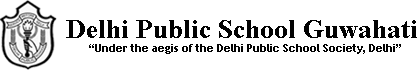 Summer Holiday HomeworkSubject Enrichment, 2022-23Subject:Physics	Class: IXMarks: 5General Instructions:Attempt the answers on A4 sheets.Students are required to write their Name, Class, Section, Exam Roll no, Subject, followedbyDate on the top of every answer sheet.Use suitable colours to draw the diagrams.The last date of submission is 01.08.2022.The data regarding distance covered with time taken is given below for a SUV, which is being run on a straight road-									2i) Plot distance-time graph for the SUV. ii) Using graphical method, calculate its speed.			The velocity of a vehicle in m/s at different times is given below. The vehicle is running on a straight highway.										3i) Plot velocity-time graph for the vehicle.ii) Using graphical method, calculate the magnitude of a) acceleration, b) displacement*****Time taken (h)0.000.100.200.300.400.50Distance covered (km)05.010.015.020.025.0Velocity (m/s)051015202530Time (s)0102030405060